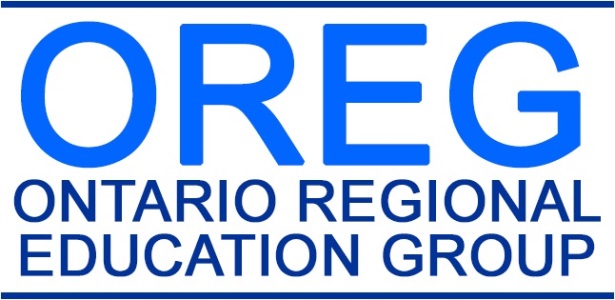 Stroke Knowledge Translation SpecialistsPROVINCIAL STROKE ROUNDS CERTIFICATE OF ATTENDANCEThis is to certify that__________________________________attended Provincial Stroke RoundsEvolution of Diagnostic Criteria for Cerebral Amyloid AngiopathyonApril 7th, 2021You are only eligible to claim the time (up to 1.0  hour/credit) that you actually spent attending Provincial Stroke Rounds